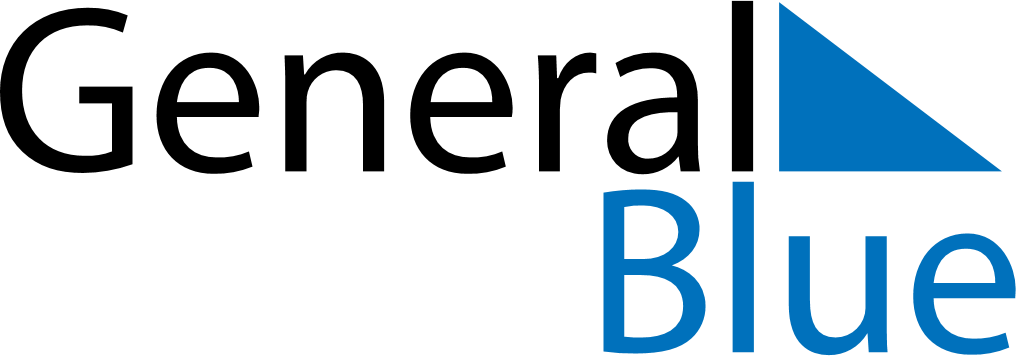 June 2022June 2022June 2022South AfricaSouth AfricaSundayMondayTuesdayWednesdayThursdayFridaySaturday123456789101112131415161718Youth Day19202122232425Father’s Day2627282930